POVINNÁ PUBLICITA PROJEKTU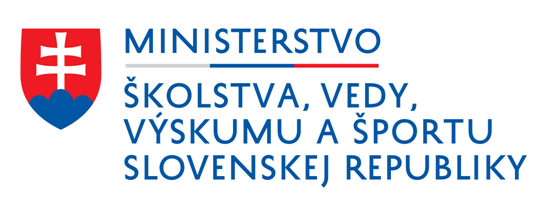 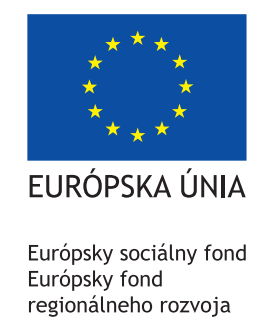 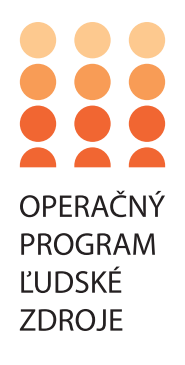 „Tento projekt sa realizuje vďaka podpore z Európskeho sociálneho fondu a Európskeho fondu regionálneho rozvoja v rámci Operačného programu Ľudské zdroje“Miesto realizácie projektu:Školská 14, 976 13 Slovenská ĽupčaNázov projektu:Zvýšenie kvality vzdelávania na Základnej škole Sama Cambela v Slovenskej Ľupči  Stručný opis projektu:Cieľom projektu je zvýšiť inkluzívnosť a rovnaký prístup ku kvalitnému vzdelávaniu a zlepšiť výsledky a kompetencie detí a žiakov. Špecifické ciele: 1. Zníženie a zabránenie predčasného skončenia školskej dochádzky2. Podpora prístupu ku kvalitnému základnému vzdelaniu. Názov a sídlo prijímateľa:Základná škola Sama Cambela, Školská 14, 976 13 Slovenská Ľupča Dátum začatia realizácie projektu:09/2019Dátum skončenie realizácie projektu:08/2021Názov riadiaceho orgánu:Ministerstvo práce, sociálnych vecí a rodiny Slovenskej republiky v zastúpení: Ministerstvo školstva, vedy, výskumu a športu SROdkaz na internetové stránky riadiaceho orgánu a daného operačného programu:www.minedu.gov.sk      www.ludskezdroje.gov.sk        www.esf.gov.skVýška poskytnutého príspevku:95 473, 41  €